MODELLO BDICHIARAZIONE DI IMPEGNO PARTECIPAZIONE VISITE GUIDATE / USCITE DIDATTICHE___l ___ sottoscritt __ _____________________________________________________________Insegnante della classe ______________ sez. _____ del Plesso di  ___________________________In qualità di accompagnatore / docente sostituto accompagnatore, in riferimento alla programmata iniziativa per visita guidata a ______________________________________Prevista per il periodo dal ______________ al ______________DichiaraDi essere disponibile a condurre detta iniziativa;Di assumere l’impegno circa l’obbligo continuativo della vigilanza degli alunni per l’intera durata dell’iniziativa stessa.Data ___________________						Il docente referente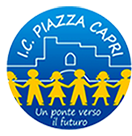                                   MINISTERO DELL’ ISTRUZIONE	UFFICIO SCOLASTICO REGIONALE PER IL LAZIO	ISTITUTO COMPRENSIVO	     “Piazza Capri”		             P.zza Monte Baldo, 2 Roma 00141		🕿 0695955073-0695955162 - fax 068180809 – e-mail: mic8ef00x@istruzione.itwww.icpiazzacapri.edu.it	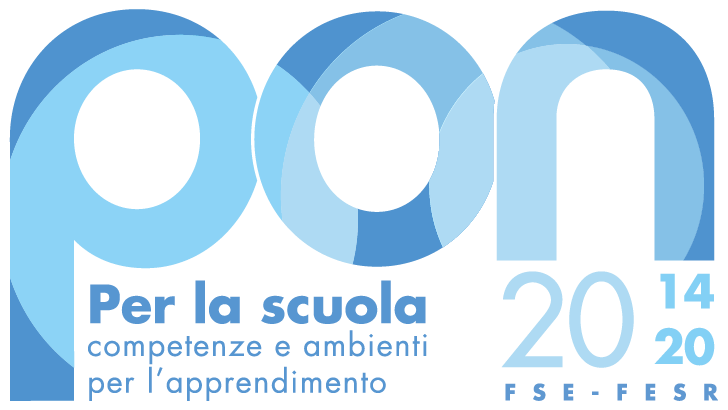 